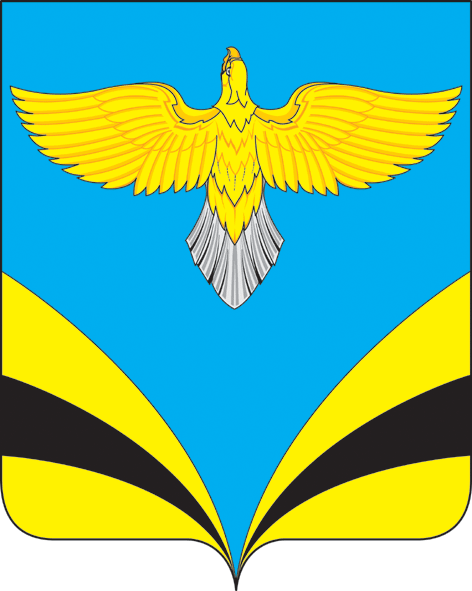            АДМИНИСТРАЦИЯ   сельского поселения Прибоймуниципального района Безенчукский           Самарской области             ПОСТАНОВЛЕНИЕ     от  27  марта 2017 года  №  19             п. Прибой« Об организации и проведении месячника поблагоустройству, озеленению и санитарной очистке территориисельского поселения Прибой».       В связи с окончанием зимнего сезона, в целях повышения уровня благоустройства и санитарного состояния населенных пунктов поселения, прилегающих территорий предприятий и организаций, в соответствии с письмом Администрации муниципального района Безенчукский от 23.03.2015 № 1279 об организации и проведении месячника по благоустройству, озеленению и санитарной очистке территории, руководствуясь Уставом сельского поселения Прибой                                 П О С Т А Н О В Л Я Ю :1. Организовать и провести с 03.04.2017 г. по 03.05.2017 г месячник по благоустройству, озеленению и санитарной очистке территорий населенных пунктов сельского поселения Прибой.2. Утвердить состав штаба по организации и проведению месячника по благоустройству, озеленению и санитарной очистке территорий ( приложение №1).3. Утвердить перечень работ, проводимых в течение месячника по благоустройству, озеленению и санитарной очистке территорий ( приложение № 2)4. Утвердить график проведения субботников среди трудовых коллективов и населения ( приложение № 3).5. Рекомендовать руководителям предприятий и организаций различных форм собственности содержать закрепленные участки в надлежащем порядке, регулярно проводить уборку сорной растительности и бытового мусора. 6. Запретить свалку мусора в ранее отведенных местах, как лесозащитная зона и другие места на территории п. Прибой, п.Рузановский, п. Залесье, с. Троицкое.7. Вывоз бытового мусора и других нечистот организовать только на санкционированную свалку пос. Безенчук.8. Довести данное Постановление до руководителей всех форм собственности и до населения.9. Опубликовать данное постановление в газете «Вестник сельского поселения Прибой».10. Контроль за исполнением данного Постановления оставляю за собой.Глава сельского поселения Прибой                               В.В. ПахомовИсп. Вельдина В.Е.т.4331                                                                                               Приложение № 1                                                                   к Постановлению Администрации                                                                            сельского поселения Прибой                                                                                        № 19 от 27.03.2017 г.                                                     С О С Т А В                 штаба по организации и проведению месячника по          благоустройству, озеленению и санитарной очистке территории                                             сельского поселения ПрибойПахомов В.В. – Глава сельского поселения, председатель штаба.Вельдина В.Е.. – специалист Администрации, заместитель председателя штаба.Члены штаба :Куршук А.П. – директор школы ( по согласованию)Никитина Т.И. – ИП « КФХ Никитиной Т.И.» в с.Троицкое ( по согласованию)Седов С.Б.. –      ИП  «КФХ Седова»  в п. Прибой ( по согласованию)Митрофанова Т.А.. – делопроизводитель Администрации.Евдокимова А.М. – председатель Собрания представителей сельского поселения Прибой                                                                                            Приложение № 2                                                                   к Постановлению Администрации                                                                            сельского поселения Прибой                                                                                 № 19 от 27.03.2017 г.                                                           П Л А НМероприятий по проведению месячника по благоустройству,озеленению и санитарной очистке территории сельского поселения Прибой                                                         Приложение № 3                                                                   к Постановлению Администрации                                                                           сельского поселения Прибой                                                                                       № 19 от 27.03.2017 г.                                                      Г Р А Ф И К                  проведения субботников среди учреждений (организаций)                      и жителей многоквартирных и частных жилых домовИсполнительВельдина Валентина Егоровнат.43310№ п/пНаименование мероприятийВиды иобъемы работОтветственные1.Пос.  ПрибойУборка придомовых территорий от сорной растительности и бытового мусораУборка сорной растительности и мусора 45 000 кв.м Советы домов,жители села.2.Уборка территорий школы и СДК от мусора и сорной растительностиУборка мусора12 000 кв.мАдминистрация,школа, СДК,3.Ликвидация стихийных скоплений мусора в селе за многоквартирными ж/домами и в лесополосе.Вывоз мусора на отведенную свалку2,8 тн.Администрация с/п4.Побелка бордюро,в деревьев в Парке ПобедыПобелка бордюров и деревьев 50 шт..Школа.5.Привлечение трудовых коллективов к уборке и санитарной очистке прилегающих территорий.Уборка сорной растительности и мусора – 3000 кв.мРуководители организаций и учреждений6.Посадка саженцев деревьев около, СДК, жилых домов. Разбивка клумб.40 шт.Администрация сельского поселения Прибой ПрибойСело Троицкое1.Уборка придомовых территорий от сорной растительности и бытового мусораУборка мусора и сорной раст-ти – 4 000 кв.мСовет дома,жители села.2.Ликвидация скоплений бытового мусора около  домовУборка и вывоз мусора – 3000 кв.мЖители домов.3.Привлечение трудовых коллективов к уборке и санитарной очистке прилегающих территорийУборка сорной растительности и мусора–7 000 кв.мКФХ «Никитиной Т.И.»п. Рузановский1.Уборка придомовых территорий от сорной растительности и бытового мусораУборка мусора и сорной раст-ти – 6 000 кв.мжители п. Рузановский.2.Ликвидация скоплений бытового мусора около  домовУборка и вывоз мусора – 4000 кв.мЖители домов.п. Залесье1.Уборка придомовых территорий от сорной растительности и бытового мусораУборка мусора и сорной раст-ти – 5 000 кв.мжители п. Залесье.2.Ликвидация скоплений бытового мусора около  домовУборка и вывоз мусора – 1000 кв.мЖители домов.№ п/пНаименование учреждений и организацийДата проведения субботникаОтветственные1.МОУ СОШ с. Прибой, (школа и структурное подразделение - д/сад)с 03.04. – 05.04.Руководитель Куршук А.П.;Гунько М.В.2.Сельский дом культуры,Библиотека, почтовое отделение связи,Администрация сельского поселенияс 10.04. – 12.04.Руководители учреждений и организаций3.ИП Седов С.Б..ИП  Никитина Т.И..ИП Осоян А.М.ИП Осоян А.Зс 10.04. - 12.04.Индивидуальные предприниматели,4.Территория жилых домов № 1, 3 ( ул.Центральная);ул. Нефтяников; д.1, д.3,д.5, 7,д.9;ул. Победы: д.2,д.4, д.3,д.5с 17.04.- 20.04.Старшие по домам7.СДК, почтовое отделения связи, офис врача общей практики в п. Прибойс 17.04. – 19.04.Руководители8.ИП «Седов С.Б.», ИП «Махсоян Н.М.», Осоян А.М., Осоян А.З.с 24.04. - 28.04.Руководители9.Придомовые территории частных жилых домов по улицам населенных пунктовс 10.04. - 21.04.Жители домов